PARISH DIARYAugust6th 	Pimms and Hymns on 	Church Hall Field. 		        3.00pm7th 	Communion at Willowcroft.	      11.00am14th 	Communion at Harnham Croft.  3.30pm20th 	Christening at All Saints. 	      12.30pm25th 	Wedding at St.George’s.	        1.00pm28th 	Communion at Harnham Croft.  3.30pmSeptember2nd  	Wedding at All Saints.                1.00pm3rd 	Christening at St.George’s.      11.30pm3rd  	Pet Festival at Church Hall.        2.00pmDon’t forget all the photographs for the Animal/Pet Photo competition need to be handed in by 20th August.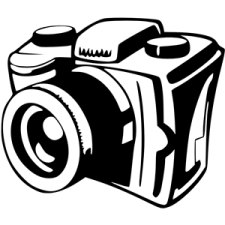 Pictures can be taken with camera or phone and can be any size (maximum A4).Pet Festival Sunday 3rd September, 2.00-4.00pm at the Church Hall and field.  Also photo exhibition and announcement of winners.Historic Ride and StrideSaturday 9th September.  So why not use the summer to get your walking boots out and dust off the bicycles and start practicing!Messy ChurchSunday 10th September, 3.00-5.00pm in the Church Hall.3B’s and St.George’s Toddlers Will be taking a break for first part of school holidays but then resuming the week beginning 14th August for the rest of the summer holidays, and would welcome any new faces.  Mondays and Wednesdays  9.30 - 11.30am.Brympton Thursday Bible Study Starting on Thursday 7th September in Brympton House lounge, Gawthorne Drive off the Harnham Road.  Group meet between 7.30 and 9.00pm.All welcome to informal discussion of the previous Sunday sermon. 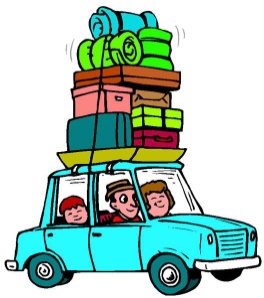 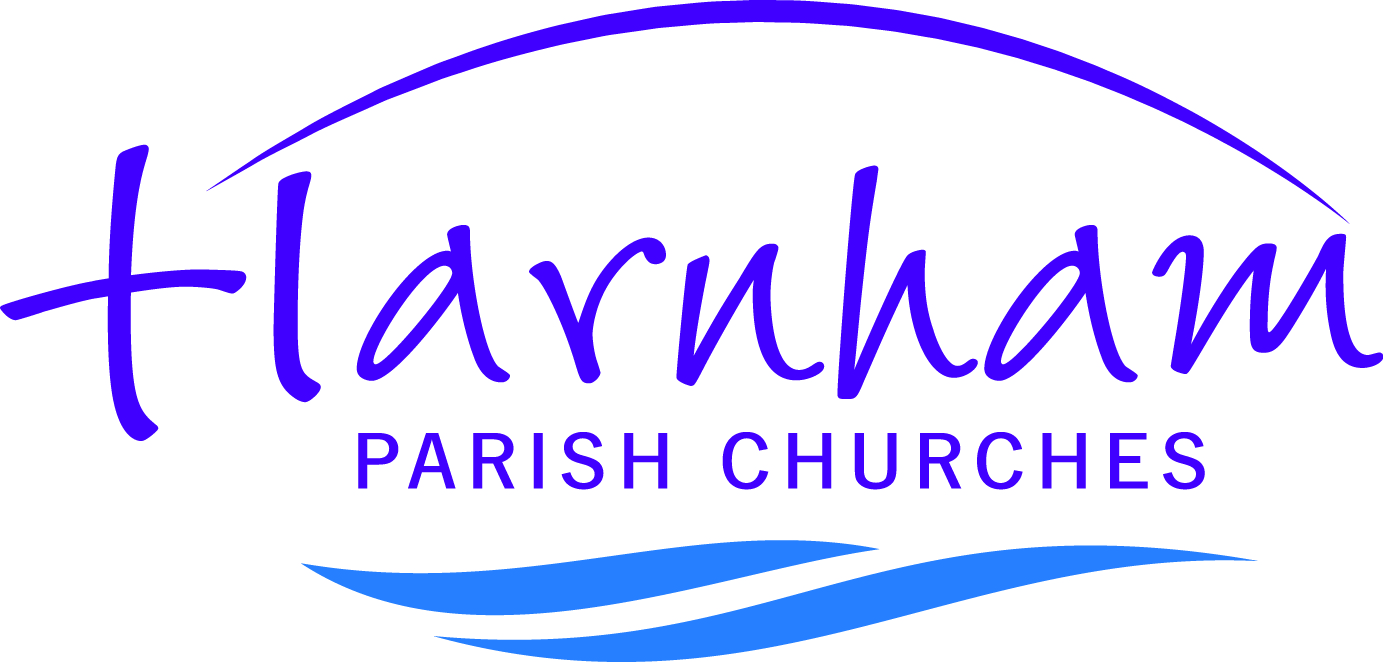 Holiday DiaryReadings, Collects and Prayers6th August – 27th August 2017The Parish Administrator can still be contacted via the email or telephone. (Please leave a message). At other times details of who to contact will be left on the telephone message, announced in church and with return emails.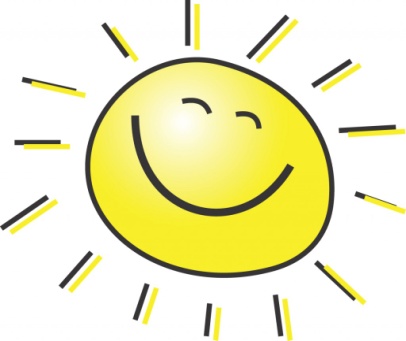 Summer PrayerFather, Creator of all, thank You for summer!Thank you for the warmth of the sunand the increased daylight.Thank You for the beauty I see all around meand for the opportunity to be outside and enjoy Your creation.Thank You for the increased time I have to be with my friends and family,and for the more casual pace of the summer season.Draw me closer to You this summer.Teach me how I can prayno matter where I am or what I am doing.Warm my soul with the awareness of Your presenceand light my path with Your Word and Counsel.As I enjoy Your creation, create in mea pure heart and a hunger and a thirst for You.Amen.Robert Salkeld 	01722 329457Jane Greenaway 	01722 328583Helen Evans		01722 323720Anthony Bird		01722 333695     or Parish Administrator: Linda BakerParish Office:   07925 108856 or harnhamparish@btinternet.comParish Website: 	www.harnhamparish.org.ukREADINGS & COLLECTS		6th AugustLuke 9: 28-362 Peter 1: 16-21Lord God,
your Son left the riches of heaven
and became poor for our sake:
when we prosper save us from pride,
when we are needy save us from despair,
that we may trust in you alone;
through Jesus Christ our Lord.13th AugustMatthew 14: 22-33Romans 10: 5-15Gracious Father,
revive your Church in our day,
and make her holy, strong and faithful,
for your glory's sake
in Jesus Christ our Lord.20th AugustMatthew 15: (10-20) 21-28Romans 11: 1-2a,29-32Lord of heaven and earth,
as Jesus taught his disciples to be persistent in prayer,
give us patience and courage never to lose hope,
but always to bring our prayers before you;
through Jesus Christ our Lord.27th AugustMatthew 16: 13-20Romans 12: 1-8God of glory,
the end of our searching,
help us to lay aside
all that prevents us from seeking your kingdom,
and to give all that we have
to gain the pearl beyond all price,
through our Saviour Jesus Christ.Would you please PRAY for:those who are sick and all who care for especially  John Rumens, Gary Turner, David Slater, Rachel Woods, Malcolm Sturgess, Tom and Revd. Becky Roberts.6th Augustall the parishes in the Chalke Deanery.the Diocese of Puerto Rico in Province IX of The Episcopal Church part of the Anglican Cycle of Prayer.Holidays and summer playschemes.those who work at the Ambulance Station.those who live in St.George’s Road and Upper Street.13th Augustall Local Ecumenical Partnerships working to deepen relationships between Christians of different traditions.Churches Together in Dorset, Churches Together in Wiltshire. All local Churches Together partnerships.the Diocese of Remo in the Province of Lagos in the Church of Nigeria.all the parishes in the Heytesbury Deanery.St.Andrews and St.Michael’s Bemerton.the John McNeil Centre.all who live in Mere Close and Berkshire Road.20th Augustthe Diocese of Rochester (New York State) in Province II of the Episcopal Church and the Diocese of Rochester in the Church of England. the Counselling services, Samaritans, Salisbury Mediation Service, Listening Place and Lighthouse.the businesses and all who work on Harnham Trading Estate.those who live in Old Meadows Walk and Munks Close.27th Augustall the parishes in Devizes Deanery.the Diocese of Ruvuma in the Anglican Church of Tanzania.St.Paul’s Church, Salisbury.our Church Links and LPA’s.those who live in Richards Way and Stephens Close.Linda Baker will let Churchwardens and Intercessors know of any additions to pray for.